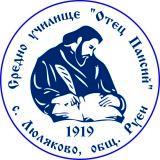 СУ „ Отец Паисий“- с. Люляково, общ. Руен, обл. Бургас      тел. 0884444305          e-mail: sou_lulakovo@abv.bgИздаване на заповед за признаване или отказ на завършен период или клас за класовете от I до VI в училище на чужда държава1. Наименование на административната услуга2. Правно основание за предоставянето на административната услуга/ издаването на индивидуалния административен акт:- Наредба № 11 от 01.09.2016 г. за оценяване на резултатите от обучението на учениците (чл. 109, ал. 4);3. Орган, който предоставя административната услуга/издава индивидуалния административен акт:- Директорът на СУ „ Отец Паисий“- с. Люляково4. Процедура	по предоставяне на административната услуга/издаване на индивидуалния административен акт, изисквания и необходими документи:- Желаещите признаване на завършен период, клас, етап, на завършена степен на училищно образование и/или на професионална квалификация по документи, издадени от училища на чужди държави, подават заявление по образец, утвърден със заповед на министъра на образованието и науката. При признаване на завършен период или клас за класовете от I до VI включително директорът на приемащото училище извършва оценка на представените документи и издава заповед за признаване и записване в училището или за отказ за признаване, като отчита:  - продължителността на обучението;  - вида на училището, в което е проведено обучението;  - изучаваните учебни предмети (ако има такива);  - правата, които дава документът в страната, в която е издаден.Директорът се произнася по всеки конкретен случай на признаване в срок до 10 дни, считан от датата на представяне на документите.5. Образци на формуляри, които се попълват за предоставянето на административната услуга:- Заявление по образец, утвърден със заповед на министъра на образованието и науката6. Начини на заявяване на услугата.- Заявлението заедно с документите за завършен период или клас за класовете от I до VI включително се подават в дирекцията на СУ „ Отец Паисий“- с. Люляково.7. Информация за предоставяне на услугата по електронен път:-  Услугата не се предоставя по електронен път8. Срок на действие на документа/индивидуалния административен акт.- Безсрочно9. Такси или цени- Не се дължат10. Орган, осъществяващ контрол върху дейността на органа по предоставянето на услугата.- Регионално управление на образованието- Бургас Министерство на образованието и науката11. Ред, включително срокове за обжалване на действията на органа по предоставянето на услугата. - Отказът се обжалва по реда на Административнопроцесуалния кодекс пред Административен съд.12. Електронен адрес за предложения във връзка с услугата.sou_lulakovo@abv.bg13. Начини на получаване на резултата от услугата-  Лично/ от родителя/ настойника на ученика/ чрез упълномощено лице